Arbeitsblatt 10 – ProjektZiel:Spannend wird Programmieren von Animationen erst, wenn man ein eigenes Projekt erstellen kann. Hier sollen nun alle Fähigkeiten aus den bisherigen Stationen angewandt werden. So soll ein kreatives und spannendes Projekt entstehen.Aufgabe:a)	Erstelle ein von dir frei definiertes Projekt.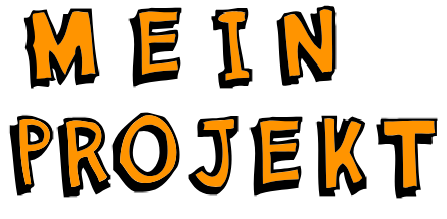 Zusatz: Als Idee kann auch ein Projekt aus den bisherigen Stationen erweitert werden. Vorbedingung:keineZeit:90 MinutenArbeitsform:	 EinzelarbeitZielprodukt:	Projekt